NÁRODNÁ RADA SLOVENSKEJ REPUBLIKYVII. volebné obdobieČíslo: CRD-1600/2017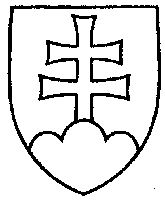 850UZNESENIENÁRODNEJ RADY SLOVENSKEJ REPUBLIKYz 11. októbra 2017k vládnemu návrhu zákona, ktorým sa mení a dopĺňa zákon č. 431/2002 Z. z. o účtovníctve v znení neskorších predpisov (tlač 655)	Národná rada Slovenskej republiky	po prerokovaní uvedeného vládneho návrhu zákona v druhom a treťom čítaní	s c h v a ľ u j evládny návrh zákona, ktorým sa mení a dopĺňa zákon č. 431/2002 Z. z. o účtovníctve v znení neskorších predpisov, v znení schválených pozmeňujúcich a doplňujúcich návrhov.   Andrej  D a n k o   v. r.predseda  Národnej rady Slovenskej republikyOverovatelia:Róbert  P u c i   v. r.Anna  V e r e š o v á   v. r. 